Инструкция оплаты «МУП РСУ г. Петушки»через мобильное приложение Сбербанк ОнлайнШаг 1. Необходимо скачать бесплатно мобильное приложение и пройти регистрацию согласно инструкции:Шаг 2. Оплата услуг «Наименование ПУ»6) Выберите поставщика, либо нажмите Поиск и найдите ПУ по ИНН7) Проверьте реквизиты, при необходимости скорректируйте сумму платежа (введите период оплаты и т.д.). Нажмите Продолжить.8) Затем повторно проверьте реквизиты, сумму платежа и нажмите Подтвердить.10) Ваш платеж проведен успешно. Вы можете распечатать чек, сохранить шаблон или подключить оплату данного поставщика с помощью сервиса «Автоплатеж ЖКХ».1) Для входа в мобильное приложение введите свой пятизначный код.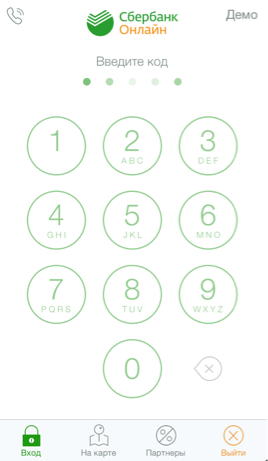 2) Выберите карту, с которой хотите совершить платеж.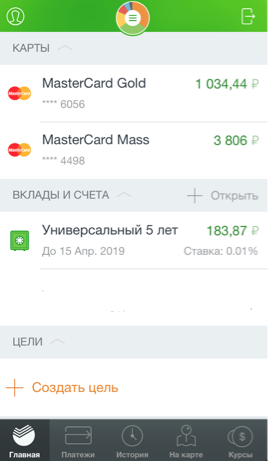 3) В разделе операции выберите Платеж или перевод.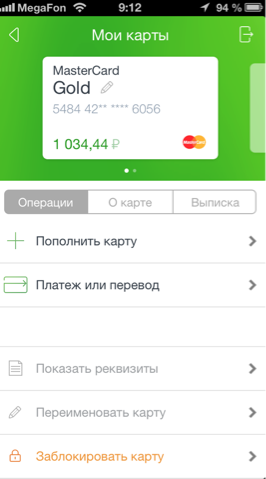 4) Выберите категориюЖКХ и домашний телефон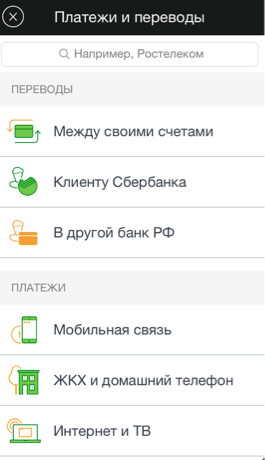 5) Выберите категорию «Указывается категория для конкретного ПУ»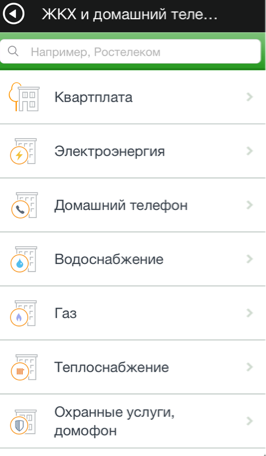 